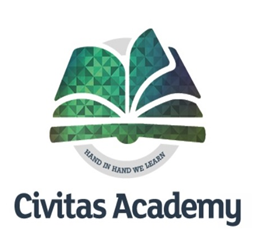 Pupil Premium Grant (PPG) StrategyAllocation for 2017/18 is £1320 per eligible pupil in Reception to Year 2Amount of pupils eligible for PPG at the start of the academic year: 11	Total £14,520At Civitas Academy we recognise that barriers for our disadvantaged children face can be varied. Therefore, we balance the spend between academic and pastoral approaches. We target all of our disadvantaged pupils to ensure that they reach the highest possible outcomes by the end of each academic year. When considering approaches to use we make use of resources such as Visible Learning and the Education Endowment Federation. We make ongoing reviews throughout the year in our pupil progress meetings and report annually on the impact of our PPG spend each academic year.The impact of this strategy will be reviewed in July 2018.Year groupProvisionObjectiveOutcomeCostAcademicAcademicAcademicAcademicAcademicReceptionAdditional Teacher SupportTargeted support led by teacher within class.To support PPG pupils in literacy, fine motor skills, numeracy and social skills.£1,320Year 1Phonics Intervention
Daily intervention for PPG pupils led by a teacher.To increase phonics knowledge and understanding of PPG pupils.£2,500Year 1Mathematics Intervention
Daily intervention for PPG pupils led by a teacher or Learning Support Assistant (LSA).To increase proportion of PPG pupils achieving age related expectations by the end of Y1.£2,000Year 2Reading Intervention5 sessions per week led either by a teacher or LSA.To increase attainment of disadvantaged pupils£2,000Year 2Mathematics Intervention5 sessions per week led either by teacher or LSA.To close gaps and ensure pupils reach age-related expectations and a greater proportion reach greater depth.£2,000PastoralPastoralPastoralPastoralPastoralWhole SchoolFamily Support WorkerEmployed to support families under stress and signpost to appropriate services. This also includes running additional interventions with targeted children within school time. Half day per weekTo provide children with additional pastoral support in order to be ready to learn within the classroom.£4,000Whole SchoolTrips Subsidy This is used to subsidise the payment for vulnerable families.To enable vulnerable children throughout the school to take part in school trips.£200Whole SchoolBreakfast and after school club subsidyThis is used to support vulnerable families with wrap around care.To ensure that children receive healthy meals and are ready to learn.£500